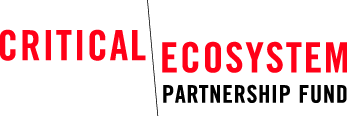 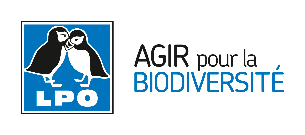 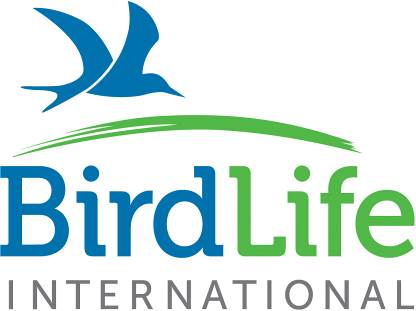 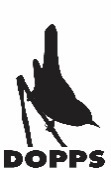 Hotspot de Biodiversidade da Bacia do MediterrâneoCARTA DE INTENÇÃO PARA PEQUENAS SUBVENÇÕES Seção 1: Informação sobre a Organização PreponenteNome Legal da Organização como consta no certificado de registo legal:  Acrónimo ou diminutivo da Organização, se aplicável: Principal contacto do projeto – Indique o nome e as informações de contacto da pessoa responsável pela correspondência com a RIT acerca do projeto:Nome e endereço de email do Chefe Executivo da Organização – Indique o nome e informação de contacto da pessoa que está autorizada a assinar contratos em nome da organização:   Morada para correspondência (incluindo o país):Morada física (incluindo o país) se diferente da indicada acima:Tipo de Organização – Organizações locais têm de ter registo legal no país do hotspot onde o projeto será implementado e possuir uma estrutura governativa independente:        Local          InternacionalHistória e Missão- Forneça uma breve descrição da história da sua organização e a missão/ objetivos estratégicos da mesma:  Projetos Relevantes – Forneça uma breve descrição de projetos anteriores em que a organização esteve envolvida e que são relevantes para esta candidatura (no máximo 3): Seção 2: Questões de ElegibilidadePor favor responda às seguintes questões:Você representa, ou a sua organização é controlada por, uma agência governamental?    SIM              NÃO Se sim, pode demonstrar que a sua organização:Tem uma personalidade jurídica independente de qualquer agência ou ator governamental?         SIM          NÃOTem autoridade para se candidatar e receber fundos privados?    SIM         NÃONão pode invocar imunidade soberana?    SIM         NÃOPlaneia usar qualquer um dos potenciais recursos do projeto para aquisição de terrenos?   SIM              NÃOO projeto envolve a realocação de pessoas ou qualquer outra forma de reassentamento involuntário?   SIM              NÃOPlaneia usar qualquer um dos fundos do projeto para capitalizar fundo(s) fiduciário(s)?   SIM              NÃOO projeto envolve a remoção ou alteração de qualquer propriedade cultural física (inclui objetos móveis ou imóveis, locais, estruturas e características naturais e paisagens que tenham importância arqueológica, paleontológica, histórica, arquitetónica, religiosa, estética ou cultural)?   SIM              NÃO Seção 3: Sumário do Projeto Local do projeto - Defina a localização geográfica onde as atividades do projeto serão realizadas (consulte o documento de Chamada a apresentação de Propostas para países e sites elegíveis)Área(s) Protegida(s)A(s) KBA(s) onde pretende trabalhar é/são Área(s) Protegida(s)?   SIM   	   NÃO	 	  PARCIALMENTE	  DESCONHECIDO MapaPor favor indique as coordenadas da localização exata do seu projeto e, se possível, anexe um mapa. Duração do Projeto – Insira o período aproximado do projeto em meses:Direção Estratégica do Perfil do Ecossistema CEPF - Insira a (s) Direção (s) Estratégica (s) e Prioridade (s) de Investimento que a presente proposta visa abordar. Use o número exato, como 1, 2, etc., e o texto do Perfil do ecossistema desta região encontrado aqui: https://www.cepf.net/resources/documents/mediterranean-basin-ecosystem-profile-2017. Por favor consulte o documento Chamada à apresentação de propostas para as Direções Estratégicas e Prioridades de Investimento elegíveis.Seção 4: Linhas de Projeto Esta seção deve fornecer uma visão geral do projeto proposto. Por favor, responda a cada pergunta abaixo:Nota: Acrescentar linhas como necessário Seção 5: Orçamento O Fundo de Parceria para os Ecossistemas Críticos (CEPF) pretende facilitar o envolvimento da sociedade civil na proteção dos hotspots de biodiversidade a nível mundial. As oportunidades de financiamento do CEPF são anunciadas por meio de chamadas à apresentação de propostas. Por favor, consulte o documento de Chamada a apresentação de propostas para informações detalhadas sobre os critérios de elegibilidade.O programa de Pequenas Subvenções do CEPF na Bacia do Mediterrâneo é facilitado pela BirdLife International como Equipe de Implementação Regional do programa.Este formulário de Carta de Intenção (LOI) é a primeira fase  do processo de candidatura e consiste em cinco seções. Por favor, preencha todas as seções antes de submeter a sua LOI. O processo de revisão levará aproximadamente oito semanas a partir da data de encerramento. Todos os candidatos serão notificados sobre o estado da sua LOI e os candidatos selecionados serão convidados para a fase 2. Antes de submeter uma LOI, os candidatos são encorajados a discutir ideias do projeto e respetiva elegibilidade com o Oficial de Programa para sua região:Balcãs: Oficial de Programa, Borut Rubinič; borut.rubinic@dopps.si Cabo Verde: Oficial de Programa, Mariana Carvalho; Mariana.Carvalho@birdlife.org Médio Oriente: Oficial de Programa, Sharif Jbour; Sharif.Jbour@birdlife.org Norte de África: Oficial de Programa, Awatef Abiadh; awatef.abiadh@lpo.frPara submeter o seu LOI, por favor envie este formulário completamente preenchido e algum(s) anexo(s) relevantes, antes da data limite, para: CEPF-MED-RIT@birdlife.org. Se tiver alguma questão por favor contacte-nos pelo email CEPF-MED-RIT@birdlife.org ou visite o nosso website: http://www.birdlife.org/cepf-med.    Nome:Posição na organização:Endereço de email:Telefone: Nome:Posição na organização:Endereço de email:Telefone: Website        (se aplicável):Facebook               (se aplicável):Twitter            (se aplicável):Outras redes sociais: Ano de constituição da Organização – Indique a data de estabelecimento Número total de Pessoal PermanenteTítulo do projeto:País/ países Área(s) Chave de Biodiversidade (KBA)Outras áreas (se relevante)Duração (em meses)Data prevista de início:Direção EstratégicaExplique como o projeto vai abordar essa Direção EstratégicaPrioridade(s) de InvestimentoExplique como o projeto vai abordar essa(s) Prioridade(s) de InvestimentoI. JUSTIFICAÇÃO DO ProjetOQual é o valor de conservação da área (KBA) em que planeia trabalhar? Por que é importante (para a biodiversidade, pessoas, ou outras razões)?Qual o problema específico que pretende abordar neste projeto?O que foi feito anteriormente no âmbito deste problema? Qual a experiência da organização na resolução desta questão?Quem mais está a trabalhar nesse problema / na área (KBA)? O que estão a fazer? Como é que o vosso projeto acrescentará valor a iniciativas passadas / existentes?II. estratégia de investimentoQual é/são o(s) objetivo(s) global(ais)/ impacto(s) a longo prazo do projeto?Qual é/são o(s) objetivo(s) global(ais)/ impacto(s) a curto prazo do projeto? Estes terão de ser alcançados durante o tempo de duração do projeto.Quais são os resultados esperados do projeto? Por favor, numere-os em relação aos seus objetivos / impactos de curto prazo.Quais são as atividades de projeto? Por favor, numere-os em relação aos seus objetivos / resultados esperadosQuais riscos internos e externos foram identificados e como serão mitigados os seus impactos, caso ocorram?III. Parceiros e stakeholders do projetoQue parceiros/ partes interessadas estiveram envolvidos no desenvolvimento deste projeto e estarão diretamente envolvidos na sua implementação?Por favor complete a tabela abaixo:Parceiro/ stakeholder (nome)Tipo de stakeholder (grupo comunitário, agência governamental, outra ONG, sector privado etc.)Envolvimento no desenvolvimento da proposta de projetoEnvolvimento proposto na implementação do projetoPor favor, forneça uma repartição do orçamento proposto (USD) usando as seguintes linhas de orçamento:Por favor, forneça uma repartição do orçamento proposto (USD) usando as seguintes linhas de orçamento:Por favor, forneça uma repartição do orçamento proposto (USD) usando as seguintes linhas de orçamento:Linhas orçamentaisUSD ($)ComentáriosSalários e BenefíciosConsultorias e serviços profissionaisRendas (Escritório e Utilidades)ComunicaçõesCorrespondência e afinsConsumiveisMobilia e equipamentoManutençãoViagens e reuniõesTaxas bancárias e outrasCustos de gestão (max 13% e apenas se justificado pela política organizacional)Orçamento total